Schüler Cup 2023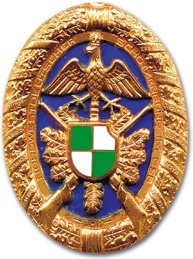 MeldungVerein:      Bezirk:     Angaben des Meldenden:     ,      ,      ,      Name, Vorname, Tel.-Nr., Mail-Adresse__________________________________________________________________________________________________		_____________________________________________________________________________________________________________Datum					UnterschriftMeldeschluss: 10.05.2023Melde-Adresse: meldung@nwdsb.deVornameNamem/wGeb.-Dat.LG3x103x20Lieg.LPLP-MkSFPBg